                                                                                                    ПРОЕКТ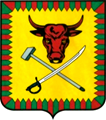                   АДМИНИСТРАЦИЯ    МУНИЦИПАЛЬНОГО  РАЙОНА                                  «ЧИТИНСКИЙ РАЙОН»                                          ПОСТАНОВЛЕНИЕ«     »  июня  2021г.                                                                                            №        Об утверждении муниципальной  программы  « Развитие дополнительного образования в  муниципальном районе «Читинский район» в условиях реализации   целевой   модели   развития  региональной системы дополнительного  образования       Забайкальского  края на 2021 – 2025годы»      В    целях реализации   мероприятий   федерального проекта «Успех каждого ребенка» национального  проекта  «Образование», утверждённого протоколом президиума Совета при  Президенте Российской Федерации по стратегическому развитию и национальным проектам от 24.12.2018 № 16, на основании  распоряжения  Правительства  Забайкальского края от 3 июля 2019 года№229-р «Комплекс мер (дорожная карта)  по внедрению целевой модели развития региональной  системы дополнительного  образования детей», Постановления Правительства  Забайкальского  края от 30 апреля 2020года №139 «О внедрении модели персонифицированного финансирования дополнительного образования детей в Забайкальском крае», администрация муниципального района «Читинский район»                                          ПОСТАНОВЛЯЕТ:   1. Утвердить прилагаемую муниципальную  программу (далее-Программа)  «Развитие дополнительного образования в муниципальном районе «Читинский район» в условиях реализации  целевой модели развития региональной системы  дополнительного образования    Забайкальского края на 2021 – 2025 годы». 2. Контроль  исполнения  настоящего  постановления  возложить на     заместителя главы  муниципального района «Читинский район» по социальному развитию – Жукову Ю.В. 3. Опубликовать настоящее постановление на официальном сайте  администрации муниципального района «Читинский район». 4.  Настоящее постановление вступает в силу со дня опубликования. Главамуниципального района «Читинский район»                                                                 В.Ю.Машуков                                                                                                                           УТВЕРЖДЕНА                                                                         постановлением администрации                                                                              муниципального района                                                                             «Читинский  район»                                                                             от «    » июня 2021 г.  №                                           ПАСПОРТмуниципальной  программы  «Развитие дополнительного образования в  муниципальном районе «Читинский район» в условиях реализации    целевой модели развития    региональной системы дополнительного образования    Забайкальского  края на 2021 – 2025годы»Раздел 1.   Характеристика проблем, на решение которых направлена Программа   Население муниципального района «Читинский район»- 64 893 человека, из них - сельское население - 43 589 человек, городское – 21 304 человека. На территории Читинского района дошкольных образовательных организаций-27, общеобразовательных организаций-31,учреждений дополнительного образования -2. МУ ДО ДДТ не имеет собственного здания для организации своей деятельности. Имеется 31 библиотека в поселениях муниципального района «Читинский район»,34 учреждения культуры. Для выполнения комплекса мер (дорожной карты) по внедрению целевой модели развития региональной системы дополнительного образования детей, необходимо вводить дополнительные ставки  педагогов дополнительного образования в учреждения дополнительного образования, в образовательные организации. Кроме этого, крайне важно модернизировать материально-техническую базу образовательных организаций, учреждений дополнительного образования.На территории Читинского района одно учреждение дополнительного образования физкультурно-спортивной направленности. Муниципальное учреждение дополнительного образования «Детско-юношеская спортивная школа» муниципального района «Читинский район» (далее по тексту – МУ ДО ДЮСШ МР «Читинский район») ведёт образовательную деятельность в следующих поселениях  муниципального района «Читинский район»: с. Домна, п.г.т. Новокручининский, п.г.т. Атамановка, с. Угдан, с.Смоленка, ГО Чита. В оперативном управлении МУ ДО ДЮСШ МР «Читинский район» находится четыре объекта: спортивный комплекс в с.Домна, спортивный комплекс «Оленгуй» в пгт. Новокручининский,  стадион «Авангард» в пгт. Атамановка и ДОЛ «Огонек» в с.Маккавеево. Приоритетной целью работы МУ ДО ДЮСШ является деятельность, направленная на совершенствование, познание и творчество, формирование здорового образа жизни, профессионального самоопределения личности, развития физических, интеллектуальных, патриотических и нравственных способностей, достижения спортивных успехов.Одной из основных задач, над которыми работает школа, является работа с детьми  на территории Читинского района, направленная на укрепление здоровья, всестороннее развитие  личности и  привлечение учащихся к систематическим занятиям спортом.На сегодняшний день  в МУ ДО ДЮСШ  культивируется восемь отделений: футбол, хоккей, бокс, лёгкая атлетика, баскетбол, спортивная аэробика, бочча.МУ ДО ДЮСШ как учреждение дополнительного образования в силу выполнения образовательных, социальных, адаптирующих и других функций является социально - спортивным и организационно-методическим центром на территории муниципального района «Читинский район». Положительная динамика количества обучающихся на базах МУ ДО ДЮСШ МР «Читинский район» доказывает востребованность дополнительных образовательных программ у населения :   Дополнительное образование детей, реализуемое МУ ДО ДЮСШ МР «Читинский район», продолжает оставаться бюджетным  для обучающихся. В большей степени услугами спортивной школы пользуются дети и подростки в возрасте от 6 до 14лет. Дети этого возраста составляют практически 90 % от общего количества детей, что, несомненно, является позитивным фактором, так как  способствует сокращению числа правонарушений и преступлений среди несовершеннолетних.  МУ ДО ДЮСШ МР «Читинский район» осуществляют свою деятельность круглогодично, является организатором досуга детей в каникулярное время, в выходные и праздничные дни. Помимо занятий по образовательным программам, учреждение ежегодно проводит  мероприятия различного уровня, что является важным воспитательным ресурсом в деятельности муниципального района «Читинский район».Программа рассчитана на пять лет  (2021 – 2025 годы) и предполагает поэтапную реализацию всех мероприятий. Представленная Программа ориентирована на активное внедрение инновационных образовательных технологий, базирующихся на выборе оптимальных форм, методов и инструментов организации учебного процесса в системе дополнительного образования  муниципального района «Читинский район».   Применяемые инновационные подходы не предполагают радикальных нововведений, отменяющих существующие формы и методы работы. Они опираются на систематизирование, модифицирование и модернизацию образовательного процесса в рамках действующего законодательства и федеральных проектов, входящих в национальный проект «Образование» и  ориентируются на ключевые векторы развития региональной образовательной среды и воспитание гармонично развитой, социально ответственной личности каждого обучающегося. Для реализации  поставленных   целей   и задач Программы проводится регулярный мониторинг внедрения лучших отечественных и мировых практик из различных областей деятельности (педагогики, социологии, психологии, экономики, информатики и т.д.) и вырабатывается    комплексная стратегия развития инновационного потенциала муниципальной образовательной системы, опирающейся на более чем вековой опыт дополнительного образования в России, с учётом актуальных тенденций повышения инновационного потенциала образования с помощью: интеграции ресурсов комбинаторных, информационных и телекоммуникационных технологий; применения передовых технических средств; психолого-педагогических приёмов и методик. Особое внимание уделяется развитию информационно-образовательной среды дистанционного обучения и применению инструментов электронного интерактивного обучения, в том числе в формате веб-конференций, онлайн-семинаров, вебинаров.Активное внедрение на муниципальном уровне получили метод реализации проектов и исследовательский метод обучения, опирающийся на организацию поисковой, аналитической деятельности путем постановки педагогом познавательных и практических задач, требующих выработки обучающимися самостоятельного творческого решения. Корреляция методического, организационного, технического, технологического потенциала образовательной среды на муниципальном уровне, адаптация уже существующих эффективных методик под конкретные педагогические условия повышает эффективность процессов и положительно влияет на качество результата обучения.Показатели, заявленные в Программе, были выработаны на основе системного мониторинга   результатов  деятельности сферы дополнительного образования  муниципального района «Читинского района» (текущий и итоговый контроль), их качественной и количественной оценки.С учётом данных текущего мониторинга уточнялись и детализировались критериальные показатели, основанные на преемственности имеющихся результатов, методик, технологий, инструментов  предшествующего периода и планируемых показателей, в том числе с учётом возможности масштабирования лучших образовательных практик, устойчивости положительного эффекта и возможности выработки стратегии развития дополнительного образования на муниципальном уровне.Заявленные сроки были избраны  на основании исследования  социальной, экономической среды,  возможности продолжения деятельности, опираясь на данные системного анализа, социологических опросов потребителей   образовательных услуг (обучающихся и их родителей (законных представителей).              Раздел 2.   Описание целей и задач Программы     Муниципальная  программа  «Развитие дополнительного образования в  муниципальном  районе «Читинский район» в условиях реализации   целевой модели развития региональной   системы   дополнительного образования  Забайкальского района на 2021-2025годы» является организационной основой осуществления государственной политики в области образования на муниципальном уровне.Концепция Программы (далее – Концепция) определяет ключевые направления, приоритеты, задачи развития системы дополнительного образования детей  муниципального района «Читинский район», комплекс программных мероприятий, обеспечивающих оптимально возможное совершенствование деятельности учреждения и механизмы их реализации. Настоящая Концепция нацелена на создание условий для формирования эстетической культуры воспитанников, развитие творческих способностей, формирование креативного мышления обучающихся, пропаганду здорового образа жизни, организацию досуга детей и подростков, профилактику безнадзорности и правонарушений несовершеннолетних. Концепция разработана с учётом модернизации образования в Российской Федерации, удовлетворения потребностей граждан в оказании им образовательных услуг в системе дополнительного образования детей и потребностей самой этой системы в дальнейшем совершенствовании.Концепция направлена на реализацию государственной политики Российской Федерации в области образования, усиления внимания государственных органов исполнительной власти, общественности к дополнительному образованию детей и их воспитанию,  организации свободного времени,  противодействию негативным явлениям в детской и молодежной среде,  обеспечению охраны прав детей.Программа направлена на осуществление комплекса мероприятий по совершенствованию единого воспитательного пространства  муниципального района «Читинский район», способствующего развитию социальной, духовной и культурной компетентности личности, её самоопределению в социуме, формированию принципов здорового образа жизни.  Муниципальная программа   «Развитие дополнительного образования в  муниципальном районе «Читинский район» в условиях реализации   целевой модели развития   региональной    системы дополнительного образования   Забайкальского края на 2021 – 20245годы разработана в соответствии с:Федеральным законом Российской Федерации от 29 декабря 2012  г. № 273-ФЗ «Об образовании в Российской Федерации»;Приказом Министерства просвещения Российской Федерации от 3 сентября 2019 № 467 «Об утверждении Целевой модели  развития региональных  систем  дополнительного  образования детей»; Приказом Минтруда России от 5 мая 2018 г. № 298-н «Об утверждении профессионального стандарта «Педагог дополнительного образования детей и взрослых»;        Указом Президента Российской Федерации от 7 мая 2018 г. № 204 «О национальных целях и стратегических задачах развития Российской Федерации на период до 2024 года»;Национальным проектом «Образование», утверждённым президиумом Совета при Президенте Российской Федерации по стратегическому развитию и приоритетным национальным проектам (протокол от 24 декабря 2018 г. № 16);Приоритетным проектом «Доступное дополнительное образование детей» в редакции протокола президиума Совета при Президенте Российской Федерации по стратегическому развитию и приоритетным национальным проектам (от 19 сентября 2017 г. № 667);      Распоряжением  Правительства  Забайкальского края от 3 июля 2019 года№229-р «Комплекс мер (дорожная карта) по внедрению целевой модели развития   региональной   системы   дополнительного образования детей»,                Постановлением Правительства Забайкальского края от 30 апреля 2020года №139 «О внедрении модели персонифицированного финансирования дополнительного образования детей в Забайкальском крае»; Соглашением о реализации регионального проекта «Успех каждого ребёнка» от 01февраля 2020 года  №С-340-20 между Министерством образования, науки Забайкальского края и главой муниципального района «Читинский район». Формирование нового имиджа дополнительного образования предполагает:развитие межведомственной и межуровневой кооперации и интеграции;развитие дополнительного персонального образования как ресурса мотивации личности к познанию, творчеству, труду, искусству и спорту;интеграция дополнительного и общего образования, направленная на расширение вариативности и индивидуализации системы образования в целом;повышение вариативности, качества и доступности дополнительного образования для каждого;обновление содержания дополнительного образования в соответствии с интересами детей, потребностями семьи и общества;обеспечение условий для доступа каждого к глобальным знаниям и технологиям;поддержка образовательных программ, ориентированных на группы детей, требующих особого внимания государства и общества; создание условий для участия семьи и общественности в управлении развитием системы дополнительного образования детей. Особое место имеет дополнительное образование детей для решения проблемы социальной адаптации и профессионального самоопределения школьников. Планируется введение различных курсов практической направленности (вождение автомобиля, ремонт теле- и радиоаппаратуры, вязание, дизайн, овладение компьютером и электронными средствами связи, делопроизводством и др.), разработать и реализовать в  муниципальном образовании «Читинский район» комплекс мер, направленных на выравнивание территориального дисбаланса в количестве, спектре и доступности на бюджетной основе программ дополнительного образования.  Реализация планов позволит осуществить приоритетные направления развития системы дополнительного образования детей  муниципального района «Читинский район», обеспечит конкурентный статус учреждений, осуществит обновление и дифференциацию оказываемых ими образовательных услуг, определит инновационные направления.        Раздел 3. Сроки и этапы реализации ПрограммыРаздел 4.   Перечень основных направлений и мероприятий Программы Раздел 5.  Ожидаемый конечный результат реализации Программы    Эффективная система управления сферой дополнительного образования при участии опорного муниципального центра по взаимодействию с региональным модельным центром; повышение качества контента в  системе «Навигатор» дополнительного образования Забайкальского края;укрепление материально-технической базы учреждений дополнительного образования;внедрение системы персонифицированного финансирования дополнительного образования детей;непрерывное повышение профессионального мастерства педагогических работников дополнительного образования;диссеминация лучших муниципальных практик;единая электронная образовательная платформа для реализации дополнительных общеобразовательных программ, реализуемых дистанционно;сформированы организационно-финансовые механизмы в сфере дополнительного образования, направленные на совершенствование системы финансирования дополнительного образования;сформирована эффективная межведомственная и межуровневая система взаимодействия в рамках развития муниципальной системы дополнительного образования; подготовка и ранняя профориентация будущих кадров для потребностей социально-экономического развития муниципального района «Читинский район»;улучшение условий организации учебно-воспитательного процесса;увеличение численности  обучающихся в  учреждениях дополнительного образования за счёт увеличения площади зданий, сооружений,рост ресурсообеспеченности учреждений; выявление наиболее талантливых детей и подростков в различных направлениях творческой деятельности;увеличение количества обучающихся, направляемых для участия в краевых, региональных, всероссийских конкурсах, олимпиадах, соревнованиях; организация результативного досуга несовершеннолетних, обеспечение их занятости в свободное от учёбы время; профилактика асоциальных проявлений среди несовершеннолетних;совершенствование содержания, форм, методов и технологии дополнительного образования;разработка программ нового поколения, направленных на развитие инновационной деятельности;повышение духовно-нравственного, интеллектуального, физического и творческого потенциала подрастающего поколения;усовершенствование системы социальной поддержки детей и подростков;снижение роста  правонарушений и преступлений несовершеннолетних, их безнадзорности;создание оптимальных условий для организованного досуга всех категорий детей и подростков;полное освоение средств местного бюджета (бюджета  муниципального района «Читинский район»), направленных на реализацию мероприятий Программы. Раздел 6. Финансовое обеспечение Программы   Основные мероприятия,  показатели и объемы финансирования муниципальной программы программы «Развитие дополнительного образования в  муниципальном районе «Читинский район» в условиях реализации   целевой   модели  развития  региональной системы дополнительного  образования       Забайкальского  края на 2021 – 2025годы» Раздел 7. Ключевые риски и возможности Программы    Недостаточные площади для реализации программ технической направленности.Значительное увеличение  контингента обучающихся.Недостаток квалифицированных кадров в системе дополнительного образования.Старение педагогических кадров.Переполненность общеобразовательных школ,  работающих в две смены, затрудняет координацию расписания с  учреждениями дополнительного образования. Отсутствие курсов повышения квалификации для узких специалистов (хореографов, концертмейстеров, вокалистов и др.).Для минимизации возможных рисков, отрицательных последствий реализации Программы будет предпринят ряд мер, включая такие, как:возможность получения дополнительных финансовых средств;мониторинг хода реализации мероприятий и проектов Программы, выполнения Программы в целом;широкое привлечение общественности и научно-педагогического сообщества к разработке мероприятий Программы, а также к реализации и оценке результатов реализации Программы;публичность промежуточных отчётов и годовых докладов о ходе реализации Программы, при необходимости проведение корректировки Программы и внесение изменений в неё.__________________________________________________________________Наименование Программы     Муниципальная   программа   «Развитие дополнительного образования в  муниципальном районе «Читинский район» в условиях реализации   целевой модели развития  региональной  системы дополнительного образования    Забайкальского края на 2021 – 2025годы».                        (далее – Программа)Дата утверждения ПрограммыПостановление администрации муниципального района  «Читинский район»  от «   » июня  2021 года №  «Об утверждении муниципальной  программы программа   «Развитие дополнительного образования в  муниципальном районе «Читинский район» в условиях реализации   целевой модели развития   региональной системы дополнительного образования    Забайкальского края на 2021 – 2025годы».Заказчик ПрограммыАдминистрация   муниципального   района   « Читинский район».Разработчик ПрограммыОтдел воспитания, дополнительного образования Комитета образования администрации муниципального района «Читинский район ».  Ответственный исполнитель мероприятий ПрограммыОтдел воспитания, дополнительного образования Комитета образования  администрации муниципального района «Читинский район». Соисполнители мероприятий Программы МУ ДО ДДТ, МУ ДО ДЮСШ, образовательные организации, дошкольные образовательные организации муниципального района «Читинский район». Цель ПрограммыЦель ПрограммыСоздание необходимых условий  и механизмов для воспитания гармонично развитой  и социально ответственной личности на основе духовно-нравственных ценностей народов РФ, исторических и национально-культурных традиций, формирования эффективной системы выявления, поддержки и развития способностей и талантов у детей и подростков, направленной на самоопределение и профессиональную ориентацию всех обучающихся путём  увеличения охвата дополнительным образованием до уровня не менее 80%  от общего числа детей в возрасте от 5 до 18 лет, проживающих на территории  муниципального района « Читинский район».Создание необходимых условий  и механизмов для воспитания гармонично развитой  и социально ответственной личности на основе духовно-нравственных ценностей народов РФ, исторических и национально-культурных традиций, формирования эффективной системы выявления, поддержки и развития способностей и талантов у детей и подростков, направленной на самоопределение и профессиональную ориентацию всех обучающихся путём  увеличения охвата дополнительным образованием до уровня не менее 80%  от общего числа детей в возрасте от 5 до 18 лет, проживающих на территории  муниципального района « Читинский район».   Задачи Программы   Задачи Программы1.Формирование эффективной системы управления сферой дополнительного образования при участии опорного муниципального центра по взаимодействию с региональным модельным центром, осуществляющим организационное, методическое, аналитическое сопровождение, а также мониторинг развития системы дополнительного образования муниципального района «Читинский район». 2.Обеспечение системного администрирования и повышения качества контента в Навигаторе дополнительного образования  Забайкальского края.3.Укрепление материально-технической базы учреждений дополнительного образования;4.Создание условий для перехода на персонифицированное финансирование дополнительного образования.5.Формирование системы кадрового обеспечения дополнительного образования на основе программного подхода, включающей непрерывное повышение профессионального мастерства педагогических работников дополнительного образования. 6.Выявление и масштабирование лучших муниципальных практик.7.Создание единой  электронной образовательной платформы для реализации дополнительных общеобразовательных программ, реализуемых дистанционно.8.Формирование организационно-финансовых механизмов в сфере дополнительного образования, направленных на совершенствование системы финансирования дополнительного образования.9.Формирование эффективной межведомственной и межуровневой системы взаимодействия в рамках развития муниципальной системы дополнительного образования детей  на территории Читинского района.10.Обеспечение подготовки и ранней профориентации будущих кадров для учреждений дополнительного образования.1.Формирование эффективной системы управления сферой дополнительного образования при участии опорного муниципального центра по взаимодействию с региональным модельным центром, осуществляющим организационное, методическое, аналитическое сопровождение, а также мониторинг развития системы дополнительного образования муниципального района «Читинский район». 2.Обеспечение системного администрирования и повышения качества контента в Навигаторе дополнительного образования  Забайкальского края.3.Укрепление материально-технической базы учреждений дополнительного образования;4.Создание условий для перехода на персонифицированное финансирование дополнительного образования.5.Формирование системы кадрового обеспечения дополнительного образования на основе программного подхода, включающей непрерывное повышение профессионального мастерства педагогических работников дополнительного образования. 6.Выявление и масштабирование лучших муниципальных практик.7.Создание единой  электронной образовательной платформы для реализации дополнительных общеобразовательных программ, реализуемых дистанционно.8.Формирование организационно-финансовых механизмов в сфере дополнительного образования, направленных на совершенствование системы финансирования дополнительного образования.9.Формирование эффективной межведомственной и межуровневой системы взаимодействия в рамках развития муниципальной системы дополнительного образования детей  на территории Читинского района.10.Обеспечение подготовки и ранней профориентации будущих кадров для учреждений дополнительного образования.   Сроки реализации Программы   Сроки реализации Программы     Программа реализуется в один этап                 2021-2025 годы.     Программа реализуется в один этап                 2021-2025 годы.   Объём бюджетных ассигнований Программы  Общий объем финансирования из средств муниципального бюджета на  реализацию мероприятий программы составляет 15 289,5 тыс. рублей, из них по годам:в 2021 году –  0  рублей;в 2022 году –   10 532,7 тыс. рублей;в 2023 году –  3 397,7 тыс. рублей;в 2024 году –   1 359,1 тыс. рублей;в 2025 году –    0   рублей.  Общий объем финансирования из средств муниципального бюджета на  реализацию мероприятий программы составляет 15 289,5 тыс. рублей, из них по годам:в 2021 году –  0  рублей;в 2022 году –   10 532,7 тыс. рублей;в 2023 году –  3 397,7 тыс. рублей;в 2024 году –   1 359,1 тыс. рублей;в 2025 году –    0   рублей.Ожидаемые значения показателей конечных результатов реализации Программы   Эффективная система управления сферой дополнительного образования при участии опорного муниципального центра по взаимодействию с региональным модельным центром; повышение качества контента в  системе «Навигатор» дополнительного образования Забайкальского края;укрепление материально-технической базы учреждений дополнительного образования;внедрение системы персонифицированного финансирования дополнительного образования детей;непрерывное повышение профессионального мастерства педагогических работников дополнительного образования;диссеминация лучших муниципальных практик;единая электронная образовательная платформа для реализации дополнительных общеобразовательных программ, реализуемых дистанционно;сформированы организационно-финансовые механизмы в сфере дополнительного образования, направленные на совершенствование системы финансирования дополнительного образования;сформирована эффективная межведомственная и межуровневая система взаимодействия в рамках развития муниципальной системы дополнительного образования; подготовка и ранняя профориентация будущих кадров для потребностей социально-экономического развития муниципального района «Читинский район».   Эффективная система управления сферой дополнительного образования при участии опорного муниципального центра по взаимодействию с региональным модельным центром; повышение качества контента в  системе «Навигатор» дополнительного образования Забайкальского края;укрепление материально-технической базы учреждений дополнительного образования;внедрение системы персонифицированного финансирования дополнительного образования детей;непрерывное повышение профессионального мастерства педагогических работников дополнительного образования;диссеминация лучших муниципальных практик;единая электронная образовательная платформа для реализации дополнительных общеобразовательных программ, реализуемых дистанционно;сформированы организационно-финансовые механизмы в сфере дополнительного образования, направленные на совершенствование системы финансирования дополнительного образования;сформирована эффективная межведомственная и межуровневая система взаимодействия в рамках развития муниципальной системы дополнительного образования; подготовка и ранняя профориентация будущих кадров для потребностей социально-экономического развития муниципального района «Читинский район».В 2017 году В 2018 году  В 2019 годуВ 2020 году   462 чел.   382 чел.   543 чел. 484 чел.Показатели Программы и их значения по годам  Показа-   тельТип показате-ля (основной, аналитический, показатель второго уровня)Базо-вое значе-ние        Годы реализации        Годы реализации        Годы реализации        Годы реализации        Годы реализацииПоказатели Программы и их значения по годам  Показа-   тельТип показате-ля (основной, аналитический, показатель второго уровня)Базо-вое значе-ние2021202220232024 2025Показатели Программы и их значения по годам  Показа-   тельТип показате-ля (основной, аналитический, показатель второго уровня)Базо-вое значе-ниеДоля детей в возрасте от 5 до 18 лет, охваченных дополнитель- ным образованием, %    ДоляОснов-ной8074,574,578,58082Численность детей, охваченных техничес- кой и естественно-научной направлен-ностямиКоличествоАналити-ческий252525252525Количество  реализуемых разноуровневых программКоличествоАналити-ческийне менее 7не менее 6не менее 6не менее7не менее 7не менее 7Доля УДО, участвующих в сетевом взаимодействии,%   ДоляОснов-нойне менее 6не менее 4не менее 4не менее 5не менее 5не менее 6Количество заочных школ и/или сезонных школ для мотивированных учащихсяКоличествоАналити-ческийне менее 3не менее2не менее 2не менее 2не менее 3не менее 3Количество дополнительных общеобразовательных программ, реализуемых дистанционноКоличествоОснов- нойне менее5 по каждой направленности за искл. ФКи Сне менее 3 по каждой направленности за искл.ФК иСне менее4 по каждой  направленности за искл.ФК и С не менее 4 по каждой направленности за искл.ФК и Сне менее 5 по каждой направленности за искл.ФКи Сне менее 5 по каждой направленности за искл.ФК и СЧисленность детей с ОВЗ, охваченных дополнительным образованиемКоличествоОсновной70525864 7080Численность центров цифрового и гуманитарного образования «Точка роста» в сельских образовательных учреждениях.КоличествоОсновной234   4456Создание опорного муниципального центра по взаимодействию с РМЦ для формирования эффективной системы управления сферой дополнительного образованияКоличествоОсновной11   11  1 1Доля  детей,охвачен-ных ПФ    ДоляОсновнойКоличество  мероприятий по выявлению и масштабиро-ванию лучших муниципальных практикКоличествоАналити-ческий1525678Переподготовка(повышение квалификации)педагогических и управленческих кадров сферы дополнительного  образования.ПроцентАналити-ческий100 20100 100100100Доля детей и подростков, участвующих в детских общественных объединения, движениях (РДШ, Юнармия, волонтёры),%ПроцентАналити-ческий30%10%20%20%30%30%Количество тематических клубов, клубов по месту жительстваКоличествоАналити-ческий31410101010Количество методических объединений педагогических работников системы дополнительного образованияКоличествоАналити-ческий     1   1111     1Доля УДО, участвующих в инновационной деятельности.   ДоляАналити-ческий514567Количество отремонтиро-ванных спортивных заловКоличествоОсновной    8   08000Количество учреждений, получивших дополнительные площадиКоличествоОсновной1  1----Доля детей, принявших участие в открытых онлайн уроках, направ-ленных на раннюю профориен-тацию.КоличествоОсновной203045557085Показатели Программы и их значения по годамПоказа-тельТип показателя (основной, аналитичес-кий, показатель второго уровня)Базовое значе-ние                  Годы реализации                  Годы реализации                  Годы реализации                  Годы реализации                  Годы реализацииПоказатели Программы и их значения по годамПоказа-тельТип показателя (основной, аналитичес-кий, показатель второго уровня)Базовое значе-ние2021202220232024 2025Показатели Программы и их значения по годамПоказа-тельТип показателя (основной, аналитичес-кий, показатель второго уровня)Базовое значе-ниеДоля детей в возрасте от 5 до 18 лет, охваченных дополнительным образованием, %ДоляОсновной  80 7374,578,58082Численность детей, охваченных технической и естественно-научной направлен-ностямиКоли-чествоАналити-ческий  25 2525252525Количество  реализуемых разноуровневых программКоли-чествоАналити-ческийне менее 7не менее        6не менее   6не менее     7не менее 7не менее 7Доля УДО, участвующих в сетевом взаимодействии,%   ДоляОсновнойне менее 6не менее 4не менее 4не менее 5не менее 5не менее 6Количество заочных школ и/или сезонных школ для мотивированных учащихся  Коли-чествоАналити-ческийне менее 3не менее2не менее 2не менее 2не менее 3не менее 3Количество дополнительных общеобразовательных программ, реализуемых дистанционно  Коли-   чествоОсновнойне менее5 по каждой направленности за искл. ФКи Сне менее 3 по каждой направленности за искл.ФК иСне менее4 по каждой  направленности за искл.ФК и С не менее 4 по каждой направленности за искл.ФК и Сне менее 5 по каждой направленности за искл.ФКи Сне менее 5 по каждой направленности за искл.ФК и СЧисленность детей с ОВЗ, охваченных дополнительным образованиемКоли-чествоОсновной  70 52 58 64 7080Численность центров цифрового и гуманитарного образования «Точка роста» в сельских образовательных учреждениях. Коли-чествоОсновной  23 4  4  4  5 6Создание опорного муниципального центра по взаимодействию с РМЦ для формирования эффективной системы управления сферой дополнительного образования  Коли-чествоОсновной  1 1  1  1  1  1Доля  детей,охвачен-ных ПФ    ДоляОсновнойКоличество  мероприятий по выявлению и масштабиро-ванию лучших муниципальных практик  Коли-чествоАналити-ческий 15 2  5 6 7  8Переподготовка(повыше-ние квалификации)педагогических и управленческих кадров сферы дополнительного  образования.ПроцентАналити-ческий100 20100 100100100Доля детей и подростков, участвующих в детских общественных объединения, движениях (РДШ, Юнармия, волонтёры),%ПроцентАналити-ческий30%10%20%20%30%30%Количество тематических клубов, клубов по месту жительстваКоли-чествоАналити-ческий31410101010Количество методических объединений педагогических работников системы дополнительно-го образованияКоли- чествоАналити-ческий     1   1111     1Доля УДО, участвующих в инновационной деятельности.   ДоляАналити-ческий     5 1  4   5 67Количество отремонтиро-ванных спортивных заловКоли-чествоОсновной    8   0  8000Количество учреждений, получивших дополнительные площадиКоли-чествоОсновной   1  1----Доля детей, принявших участие в открытых онлайн уроках, направ-ленных на раннюю профориен-тацию.Коли-чествоОсновной  203045557085Число детей, получивших рекомендации по построению индивидуального плана в соответствии с выбранными профессиональными компетенциями, с  учётом реализации проекта «Билет в будущее», от общего количества детей, принявших участие в проекте «Билет в будущее».Процент Основной показа-тель  7012,3345,3№п/пНаименование целей, задач, основных мероприятий  Программы, показателейЕдиница изме-рения пока-зателяКоэф-фици-ентзна-чимо-стиМетодика расчета показателяСрокиреа-лиза-цииОтвет-ствен-ныйиспол-нительи соис-полни-телиКоды бюджетной классификации расходовКоды бюджетной классификации расходовКоды бюджетной классификации расходовФактические значенияпо годамФактические значенияпо годамФактические значенияпо годамФактические значенияпо годам№п/пНаименование целей, задач, основных мероприятий  Программы, показателейЕдиница изме-рения пока-зателяКоэф-фици-ентзна-чимо-стиМетодика расчета показателяСрокиреа-лиза-цииОтвет-ствен-ныйиспол-нительи соис-полни-телиГлавный раздел, подразделЦелевая статьяВид рас-ходов20212021202120222023202420252025Итого:1            23456789101111111213141515  16Цель: Увеличение  доли детей в возрасте от 5 до 18 лет, охваченных дополнительным образованием, %(введение дополнительных ставок в системе дополнительного образования)ххххххх х х хххххххфинансирование за счет местного бюджета, тыс.рублейтыс.руб.ххххххх  х  х  х10 532,73 397,71359,1 015 289,515 289,5финансирование за счет федерального  бюджета, тыс.рублейтыс.рубххххххх  х  х  хххххххфинансирование за счет краевого  бюджета, тыс.рублейтыс.рубххххххх  х  х  хххххххфинансирование за счет внебюджетных  источников тыс.рублейтыс.рубххххххх х х х хххххх1.Численность детей, охваченных технической и естественно-научной направлен-ностями.ххххххх х х х х ххххх2.Численность центров цифрового и гуманитарного образования «Точка роста» в сельских образовательных учреждениях.тыс.руб.ххххххх 4 4 4445623233.Количество  реализуемых разноуровневых программ(количество программ)хххххххне менее 7не менее 7не менее 7не менее 6не менее 6не менее 7не менее 7 40 404. Доля учреждений дополнительного образования, участвующих в сетевом взаимодействии,%( доля учреждений)хххххххне менее 6не менее 6не менее 6не менее 4не менее 4не менее 5не менее 6  25  255.Количество заочных школ и/или сезонных школ для мотивированных  обучающихся.(количество )хххххххне менее 2не менее 2не менее 2не менее 2не менее2не менее 3не менее 3  12  126.Количество дополнительных общеобразователь-ных программ, реализуемых дистанционно. Количествохххххххне менее 3,кроме ФК и Сне менее 3,кроме ФК и Сне менее 3,кроме ФК и Сне менее 4,кроме ФК и Сне менее 4,кроме ФК и  Сне менее 5,кроме ФК и Сне менее5,кроме ФК и С  27  277.Численность детей с ОВЗ, охваченных дополнительным образованием.процентххххххх52525258647080100100Финансирование  за счет местного бюджета.тыс.рубххххххххххххххххфинансирование за счет федерального  бюджета, тыс.рублейтыс.рубхххххххххххх ххххфинансирование за счет краевого  бюджета, тыс.рублейтыс.рубхххххххххххх х х х хфинансирование за счет внебюджетных  источников тыс.рублейтыс.рубхххххххххххх хххх8.Создание опорного муниципального центра по взаимодействию с РМЦ для формирования эффективной системы управления сферой дополнительного образования.  Количествоххххххх 1 1 1 11 1 1 1 19.Приобретение оргтехники.тыс.рубхххххххххх100,00хх100,00200,00200,00финансирование за счет местного бюджета, тыс.рублейтыс.рубххххххх  х  х  х100,00 хх100,00200,00200,00финансирование за счет федерального  бюджета, тыс.рублейтыс.рубххххххх х х хххх хххфинансирование за счет краевого  бюджета, тыс.рублейтыс.рубххххххх х х х хх х х х хфинансирование за счет внебюджетных  источников тыс.рублейтыс.рубххххххх х х х хх х х х х10. Доля  детей, охваченных ПФ.Количествоххххххх297429742974297429742974297414 87014 87011.Количество  мероприятий по выявлению и масштабированию лучших муниципальных практик.Количествоххххххх 2 2 256782828Финансирование за счет местного бюджета, тыс.рублейтыс.рубхххххххххх х х ххххфинансирование за счет федерального  бюджета, тыс.рублейтыс.рубхххххххххххх ххххфинансирование за счет краевого  бюджета, тыс.рублейтыс.рубххххххххххх хххххфинансирование за счет внебюджетных  источников тыс.рублейтыс.рубхххххххххх хх х х х х2.   Мероприятия.  2.1. Доля детей и подростков, участвующих в детских общественных объединения, движениях (РДШ, Юнармия, волонтёры),%   % охвата детейххххххх10%10%10%20%20%30%30%50%50%2.2.Количество тематических клубов, клубов по месту жительства.Количествоххххххх  4  4  4 10 1010104444Финансирование за счет местного бюджета, тыс.рублейтыс.рубххххххх х х хх хххххфинансирование за счет федерального  бюджета, тыс.рублейтыс.рубххххххххххххххххфинансирование за счет краевого  бюджета, тыс.рублейтыс.рубххххххххххххххххфинансирование за счет внебюджетных  источников тыс.рублейтыс.рубхххххххххххххххх2.3. Доля детей, принявших участие в открытых онлайн- уроках, направлен-ных на раннюю профориентацию.  %ххххххх303030 45 55  70 85 85 852.4.МероприятиеПереподготовка(повышение квалификации)педагогических и управленческих кадров сферы дополнительного  образования. процентххххххх202020100100100100100%100%Финансирование за счет местного бюджета, тыс.рублейтыс.рубххххххх х х хххххххфинансирование за счет федерального  бюджета, тыс.рублейтыс.рубххххххххххххххххфинансирование за счет краевого  бюджета, тыс.рублейтыс.рубххххххххххххххххфинансирование за счет внебюджетных  источников тыс.рублейтыс.рубхххххххххххххххх2.5. Число детей, получивших рекомендации по построению индивидуального плана в соответствии с выбранными профессиональными компетенциями, с  учётом реализации проекта «Билет в будущее», от общего количества детей, принявших участие в проекте «Билет в будущее».  %ххххххх111 2,33 45,315,6%15,6%2.6.Количество методических объединений педагогических работников системы дополнительного образования. Количествоххххххх1111111 5 5Финансирование за счёт местного бюджета, тыс.рублейтыс.рубххххххх х х хххххххфинансирование за счет федерального  бюджета, тыс.рублейтыс.рубхххххххххххх хх х хфинансирование за счет краевого  бюджета, тыс.рублейтыс.рубхххххххххххх ххххфинансирование за счет внебюджетных  источников тыс.рублейтыс.рубххххххх х х хх х х х х хфинансирование за счет краевого  бюджета, тыс.рублейтыс.рубххххххххххххх хххфинансирование за счет внебюджетных  источников тыс.рублейтыс.рубххххххххххххххххИтого по программе: бюджет МР «Читинский район»Итого по программе: бюджет МР «Читинский район»Итого по программе: бюджет МР «Читинский район»  0  10532,710532,7 3 397,7 1 359,10 15 289,5 15 289,5№ п/пНаименование риска / возможностиМероприятия по предупреждению риска/ реализации возможности1.Обновление содержания и методов технической и естественно-научной направленности.Создание детских технических клубов, разработка программ по направленностям.2.Мотивация у обучающихся выбора актуальных для региона профессий и специальностей.Создание условий для самоопределения в выборе будущего профессионального пути, в том числе выбора профессий, актуальных для региона.3.Обновление содержания программ дополнительного образования детей.Повышение профессионального мастерства педагогических кадров.4.Обновление материально-технической базы для занятий физической культурой и спортом.Проведение капитальных ремонтов спортивных залов.5.Внедрение системы проведения открытых онлайн уроков, направленных на раннюю профориентацию детей.Сетевое взаимодействие с общеобразовательными организациями.6.Выявление, поддержка и развитие способностей у детей.  Организация конкурсов и соревнований.7.Приток населения ставит под угрозу выполнение ряда показателей по выполнению доли охвата детей программами дополнительного образования.Подготовка предложений по достижению плановых значений, методическая помощь учреждениям.8.Разрыв   в материально-технических и кадровых условий для реализации современных программ дополнительного образования между сельскими и городскими территориями.Развитие сетевых и дистанционных форм реализации программ дополнительного образования.9.Оптимизация сети муниципальных организаций дополнительного образования.Сохранение муниципальной сети учреждений дополнительного образования.10.Отсутствие кадрового ресурса в части технической и естественно-научной направленности.Планирование курсов повышения квалификации на базе ГУ ДПО «ИРО Забайкальского края».